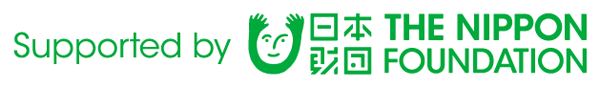 ２０１9年度　バイリンガルろう教育セミナー『子供の能力を伸ばす環境づくり』日時：２０20年　2月11日　火曜日会場：札幌サンプラザ　平安の間主催：北海道バイリンガルろう教育を推進する会（HBED）協力：日本財団このセミナーは競艇の交付金による日本財団の助成金を受けて実施します。ご挨拶NPO法人　北海道バイリンガルろう教育を推進する会本日はお忙しい中、当会主催のセミナーにご参加いただき誠にありがとうございます。　北海道バイリンガルろう教育を推進する会は、2008年の設立から12年目を迎えました。『日本手話で育てたい』という切実な願いから始まった活動が現在では、関係各所からの多大なご協力とご理解をいただき、さまざまな形に結実しつつあります。　札幌聾学校・旭川聾学校・高等聾学校主催日本手話講座への講師派遣、札幌聾学校乳幼児相談室へのろう講師派遣・札幌聾学校保護者対象日本手話講座開催、ろう教育セミナー開催など、ろう教育現場での「日本手話の普及」、「日本手話での教育の推進」の一翼を担えていることは当会の励みであり、今後も関係機関と協力しながら、バイリンガルろう教育の更なる発展をめざして活動していきたいと願っております。　今回のセミナーでは、当事者としてろう教育の研究に取り組んでおられる宮城教育大学特別支援教育講座准教授の松崎　丈氏をお迎えし、「デッフフッド」概念からろう教育について考えていきたいと思います。後半では、乳幼児期からの日本手話との言語接触の必要性、聾学校でのろう教員の安定的で持続的な確保について、また、ろう児の教育に関わる全ての方々のろうに対する理解を深めるために必要なことは何か、現状での課題と今後の発展的な取り組みを皆さんとともに考えていきたいと思います。当会は今後も北海道教育委員会、北海道立各聾学校と協力しあいながら、ろう児の教育環境の充実や日本手話の普及のための活動を行っていきたいと考えております。本日の皆様のご参加に心より感謝申し上げます。今後とも、当会の活動への更なるご理解ご協力をお願いいたしましてご挨拶とさせて頂きます。プログラム開場１０：００～１０：１０　開会式　１０：１０～１１：４５　講演　講師　松﨑　丈　氏　　　　　　　　　　　「デッフフッドを導入した日本手話による教育実践」（途中休憩時間あり）　１１：４５～１２：００　質疑応答１２：００～１３：００　休憩　１３：００～１３：２５　実践発表（札幌聾学校　乳幼児相談室）　１３：２５～１３：３０　休憩　１３：３０～１４：４０　ディスカッション　１４：４０～１４：５５　質疑応答　１４：５５～１５：００　閉会式講演「デッフフッドを導入した　日本手話による教育実践と環境整備」宮城教育大学特別支援教育講座准教授松﨑　丈　氏実践発表北海道札幌聾学校　乳幼児相談室牧　薫　教諭北海道バイリンガルろう教育を推進する会　ろう講師ボランティア岡村　真理子ディスカッションパネリスト宮城教育大学特別支援教育講座准教授松﨑　丈　氏北海道道議会議員星　克明　氏北海道札幌聾学校　教頭門眞　義弘　氏北海道札幌聾学校　教諭手塚　清貴　氏　秋保　恵実子　氏北海道バイリンガルろう教育を推進する会　岡村　真理子コーディネーター北海道バイリンガルろう教育を推進する会那須川　美幸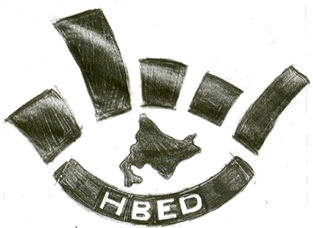 